Pierre NihoulPUBLICATIONS DE NIHOUL PIERREarticle de périodiqueNihoul Pierre, Joassart Marc, Willemart Elisabeth, «Le Conseil d'Etat - Chronique de jurisprudence 2008», Revue belge de droit constitutionnel, 2009, p. 253-337Nihoul Pierre, Joassart Marc, Franck Vinciane, «Le Conseil d'Etat - Chronique de jurisprudence 2007», Revue belge de droit constitutionnel, 2008, p. 237-324Nihoul Pierre, Joassart Marc, Franck Vinciane, «Le Conseil d'Etat - Chronique de jurisprudence 2006», Revue belge de droit constitutionnel, 2007, p. 277-378Nihoul Pierre, Joassart Marc, Franck Vinciane, «Le Conseil d'Etat - Chronique de jurisprudence 2005», Revue belge de droit constitutionnel, 2006, p. 411-505Noël Marie-Pierre, Nihoul Pierre, Mahieu Stéphanie, La sécurité alimentaire et la réglementation des OGM - Perspectives nationale, européenne et internationale (Recension de P.Nihoul et S.Mahieu), D.C.C.R., 68, 2005, p. 101-104Nihoul Pierre, Joassart Marc, «Le Conseil d'Etat - Chronique de jurisprudence 2003», Revue belge de droit constitutionnel, 2005, p. 43-160Nihoul Pierre, Joassart Marc, Franck Vinciane, «Le Conseil d'Etat - Chronique de jurisprudence 2004», Revue belge de droit constitutionnel, 2005, p. 257-365Andersen Robert, Nihoul Pierre, Joassart Marc, «Le Conseil d'Etat - Chronique de jurisprudence 2002», Revue belge de droit constitutionnel, 2004, p. 25-135Andersen Robert, Nihoul Pierre, Joassart Marc, «Le Conseil d'Etat - Chronique de jurisprudence 2001», Revue belge de droit constitutionnel, 2003, p. 125-238Andersen Robert, Nihoul Pierre, «Le Conseil d'Etat - Chronique de jurisprudence 2000», Revue belge de droit constitutionnel, 2002, p. 17-133Andersen Robert, Nihoul Pierre, «Le Conseil d'Etat - Chronique de jurisprudence 1998», Revue belge de droit constitutionnel, 2000, p. 55-157Andersen Robert, Nihoul Pierre, «Le Conseil d'Etat - Chronique de jurisprudence 1999», Revue belge de droit constitutionnel, 2000, p. 349-462Andersen Robert, Nihoul Pierre, «Le Conseil d'Etat - Chronique de jurisprudence 1997», Revue belge de droit constitutionnel, 1998, p. 267-332Andersen Robert, Nihoul Pierre, «Le Conseil d'Etat - Chronique de jurisprudence 1996», Revue belge de droit constitutionnel, 1997, p. 155-219Andersen Robert, Nihoul Pierre, «Le Conseil d'Etat - Chronique de jurisprudence 1995», Revue belge de droit constitutionnel, 1996, p. 203-248Andersen Robert, Nihoul Pierre, Le Conseil d'Etat - Chronique de jurisprudence 1994 (1re partie), Revue belge de droit constitutionnel, 1995, p. 71-108Andersen Robert, Nihoul Pierre, Le Conseil d'Etat - Chronique de jurisprudence 1994 (2e partie), Revue belge de droit constitutionnel, 1995, p. 171-208Nihoul Pierre, Rapport sous CE, 28 juin 1995, Entreprise et droit, 3, 1995, p. 283-299Nihoul Pierre, «De la renonciation au permis de lotir», note d'observation sous CE, d'Orjo de Marchovelette, n° 37.999 du 31 octobre 1991, Aménagement, 1, 1992, p. 44contribution à un ouvrage collectifNihoul Pierre, «Le principe d'égalité dans les marchés et les contrats publics», In: Liber amicorum Robert Andersen, Bruxelles, Bruylant, 2009, ISBN: 978-2-8027-2844-3, p. 497-530Nihoul Pierre, «La transaction administrative», In: Les sanctions administratives, Robert Andersen, Diane Déom et David Renders ed(s), Bruxelles, Bruylant, 2007, ISBN: 978-2-8027-2376-9, Coll. Centre d'Etudes constitutionnelles et administratives, 29, p. 669-680Nihoul Pierre, Adam Stanislas, «Les infrastructures publiques - Intervention et valorisation», In: Le sport dopé par l'Etat - Vers un droit public du sport, Sébastien Depré ed(s), Bruxelles, Bruylant, 2006, ISBN: 978-2-8027-2335-9, Coll. Centre d'Etudes constitutionnelles et administratives, 28, p. 63-116Andersen Robert, Nihoul Pierre, Depré Sébastien, «La Cour d'arbitrage et le Conseil d'Etat», In: Regards croisés sur la Cour d'arbitrage, Francis Delpérée, Anne Rasson-Roland et Marc Verdussen ed(s), Bruxelles, Bruylant, 1995, ISBN: 978-2-8027-0600-4, Coll. Centre d'Etudes constitutionnelles et administratives, 9, p. 143 à 190Nihoul Pierre, «Les marchés de promotion et les difficultés du financement alternatif du logement», In: L'urbanisme à Bruxelles, Ed. du Jeune Barreau de Bruxelles, 1992M. Pierre NIHOUL, professeurSSH/DRT - Faculté de droit et de criminologie
BUDR - Commission d'enseignement pour le droit (BUDR)
SSH/JURI - Institut pour la recherche interdisciplinaire en sciences juridiques (JUR-I)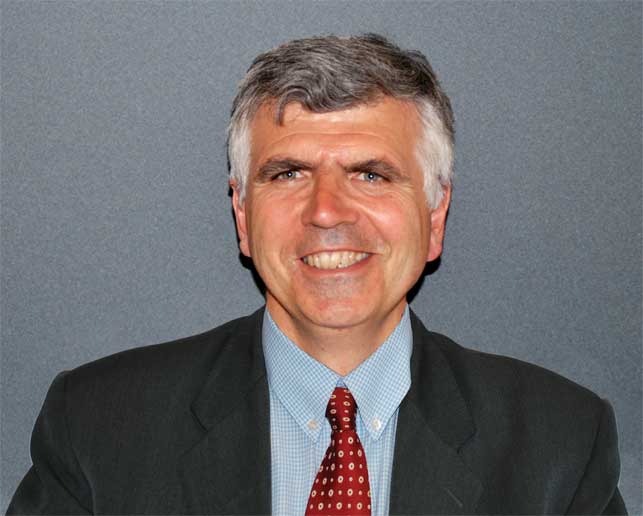 